Отчет
МОБУ СОШ с. Железнодорожный
об участии в акции «Внимание-дети!»
 с  21 марта  по 8 апреля  2022 года .25 марта   с обучающимися 1-11 классов были проведены инструктажи по  ТБ и профилактике ДТП на весенние  каникулы.
Агитбригадой ЮИД (руководитель Сафина А.Г.)  был проведен конкурс рисунков  с обучающимися 1-4ых классов «Железная дорога-зона повышенной опасности!» , также игровая программа «Дорога железная не для игры,это запомнить все МЫ должны!» для обучающихся 1-4 классов. Участие в Республиканском челлендже «Засветись красиво!». Была организована встреча с инспектором по БДД Кузнецовым А.Н.
Фото с мероприятий  опубликованы на сайте ВК  https://vk.com/gooddudes24В  рамках акции «Внимание-дети!»  были проведены  классные часы и занятия по ПДД, направленные на профилактику ДТП и пропаганду БДД.
Ежедневно на последних уроках в 1-5 классах проводились «минутки безопасности».
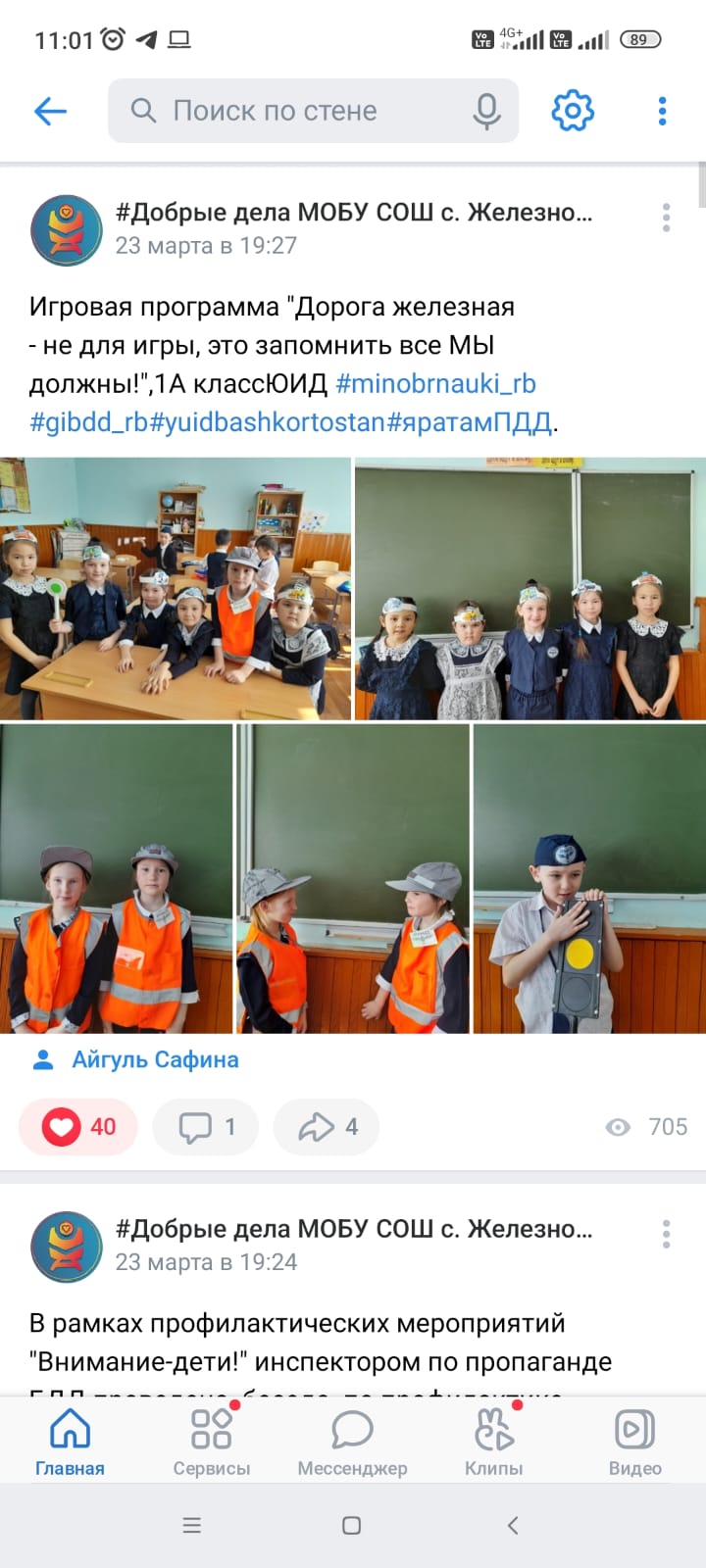 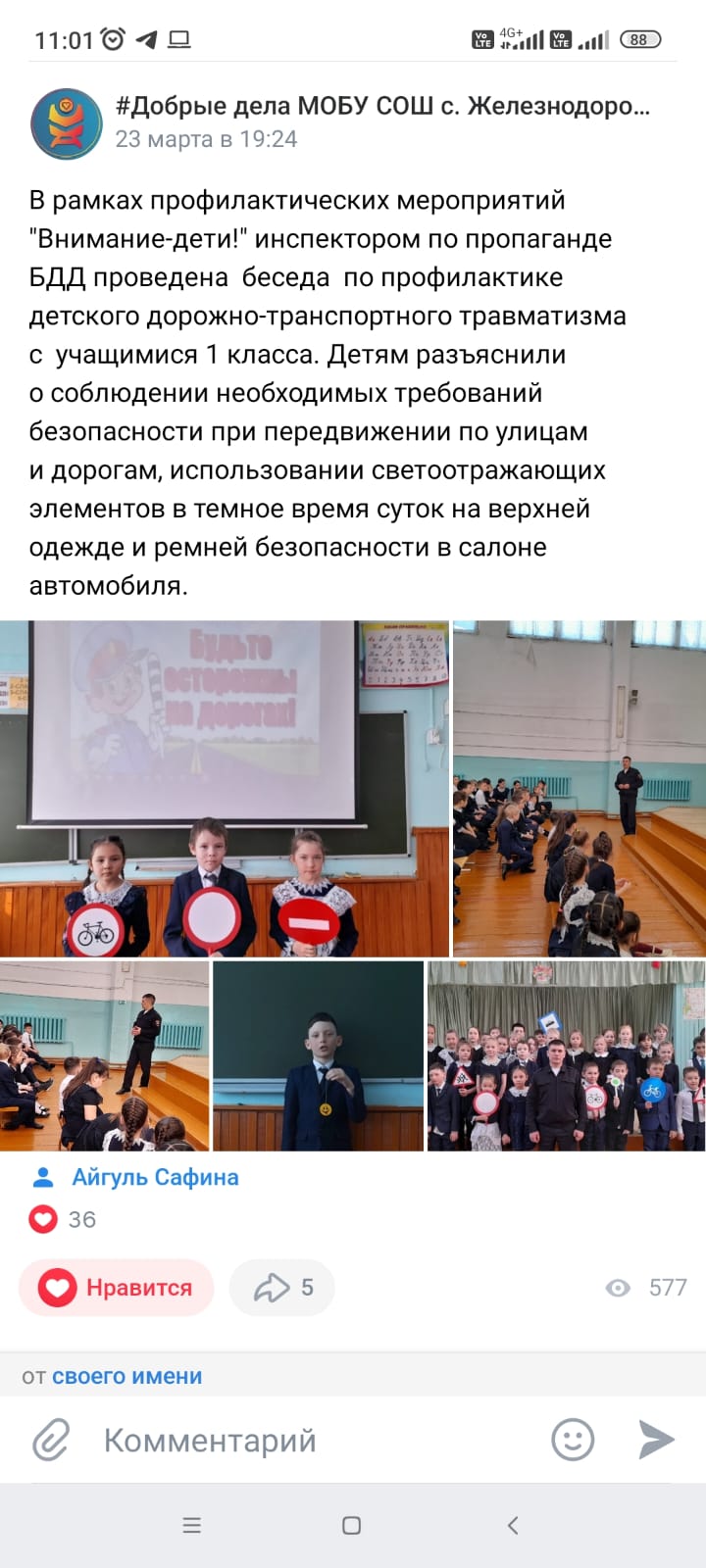 